AP French Exam Overview
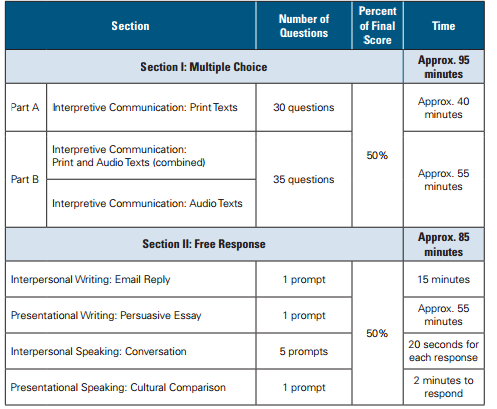 